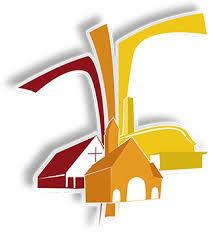 HORAIRES DES MESSES, CELEBRATIONS, AUMONERIE, CATECHISME, RENCONTRES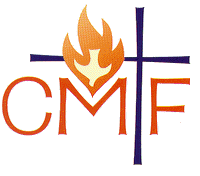 missionnaires claretainsPère Aimé-Césaire METENA Père Robert ESSOUGOU AMOGO  Père Joachim GRENDOTI                                   Secrétariat Paroissial Lundi au vendredi de 10h à 12h Présence d’un prêtre, le mardi, le mercredi, le jeudi et le vendredi7, rue du Marché Coursan  04 68 33 51 04 ndlaclape@orange.fr   04 68 32 07 08La Chapelle  de St-Pierre-la-Mer est ouverte tous les jourspour une visite, un temps de prière ou d’adoration            HORAIRES DES MESSES, CELEBRATIONS, AUMONERIE, CATECHISME, RENCONTRESmissionnaires claretainsPère Aimé-Césaire METENAPère Robert ESSOUGOU AMOGOPère Joachim GRENDOTI                                   Secrétariat Paroissial Lundi au vendredi de 10h à 12h Présence d’un prêtre, le mardi, le mercredi, le jeudi et le vendredi7, rue du Marché Coursan  04 68 33 51 04 ndlaclape@orange.fr   04 68 32 07 08La Chapelle  de St-Pierre-la-Mer est ouverte tous les jourspour une visite, un temps de prière ou d’adoration           HORAIRES DES MESSES, CELEBRATIONS, AUMONERIE, CATECHISME, RENCONTRESmissionnaires claretainsPère Aimé-Césaire METENAPère Robert ESSOUGOU AMOGOPère Joachim GRENDOTI                                   Secrétariat Paroissial Lundi au vendredi de 10h à 12h Présence d’un prêtre, le mardi, le mercredi, le jeudi et le vendredi7, rue du Marché Coursan  04 68 33 51 04 ndlaclape@orange.fr   04 68 32 07 08La Chapelle  de St-Pierre-la-Mer est ouverte tous les jourspour une visite, un temps de prière ou d’adorationHORAIRES DES MESSES, CELEBRATIONS, AUMONERIE, CATECHISME, RENCONTRESmissionnaires claretains                                                                                                                                                        Père Aimé-Césaire METENAPère Robert ESSOUGOU AMOGOPère Joachim GRENDOTI                                   Secrétariat Paroissial Lundi au vendredi de 10h à 12h Présence d’un prêtre, le mardi, le mercredi, le jeudi et le vendredi7, rue du Marché Coursan  04 68 33 51 04 ndlaclape@orange.fr   04 68 32 07 08                                                       La Chapelle  de St-Pierre-la-Mer est ouverte tous les jourspour une visite, un temps de prière ou d’adorationJeudi 1er févrierSte Ella16h00 Messe à la résidence Laetitia de CoursanVendredi 2 févrierChandeleur         Fête de la Présentation du Seigneur au temple15h00 chapelet à Coursan 18h00 Messe des Familles à Fleury 3ième étape vers le baptême pour des enfants du catéchisme.Samedi 3 févrierSt Blaise 14h00 à 16h00 Préparation à la 1ière communion à Coursan 17h30 Messe à St Pierre la mer Dimanche 4 févrierSte Véronique5e Dimanche du temps ordinaire10h30 Messe à VinassanLundi 5 février     Ste AgatheMardi 6 févrierSt Gaston16h30 catéchisme à Narbonne plage16h45 catéchisme à Salles17h00 et 17h45 catéchisme à Fleury17h00 Messe à Armissan avec les enfants du catéchisme d’Armissan et de VinassanMercredi7 févrierSte Eugénie 11h00 catéchisme à Coursan17h00 répétition de la chorale église de CoursanJeudi 8 févrierSte Jacqueline9h00 Messe à Coursan suivie d’un temps d’adoration16h30 catéchisme à VinassanVendredi9 févrierSte AppolineSamedi 10 févrierSt Arnaud                                                                 Vacances scolaires18h30-20h30 Préparation au mariage à Coursan17h30 Messe à Narbonne PlageDimanche 11 févrierND de Lourdes6e Dimanche du temps ordinaireDimanche de la santé10h30 Messe à ArmissanLundi12 févrierSt Félix         Mardi13 févrierMardi gras18h00 Parcours Biblique à VinassanMercredi 14 févrierMercredi des cendres18h00 Messe des cendres à FleuryJeudi15 févrierSt Claude9h00 Messe à Armissan suivie d’un temps d’adorationVendredi16 févrierSte Julienne15h30 Messe à la résidence Jules Séguéla de Salles d’AudeSamedi17 février       St Alexis17h30 Messe à St Pierre la mer Dimanche18 févrierSte Bernadette11ierDimanche de Carême10h30 Messe à CoursanLundi19 févrierSt GabinMardi20 févrierSte Aimée17h30 Parcours Biblique à l’église de Narbonne plageMercredi21 févrierSt P. Damien17h00 Répétition de la chorale à l’église de CoursanJeudi22 févrierSte Isabelle 9h00 Messe à Coursan suivie d’un temps d’adoration                Vendredi23 févrierSt LazareSamedi24 févrierSt Modeste 17h30 Messe à Narbonne PlageDimanche25 févrierSt Roméo2eme Dimanche de Carême 10h30 Messe à Fleury   Messe des défuntsLundi26 févrierSt NestorMardi  27 février Ste Honorine 16h30 Catéchisme à Narbonne Plage16h45 Catéchisme à Salles 16h45 Catéchisme à Armissan17h00 et 17h45 Catéchisme à Fleury18h00 Parcours Biblique à Vinassan     Mercredi28 févrierSt Romain11h00 catéchisme à Coursan       Jeudi    29 février     St Auguste9h00 Messe à Armissan suivie d’un temps d’adoration16h30 catéchisme à Vinassan  Vendredi1er MarsSt AubinSamedi 2 MarsSt Charles le B.17h30 Messe à St Pierre la mer Dimanche 3 MarsSt Guénolé 3e Dimanche de Carême10h30 Messe à Salles 1ier scrutin